Его ро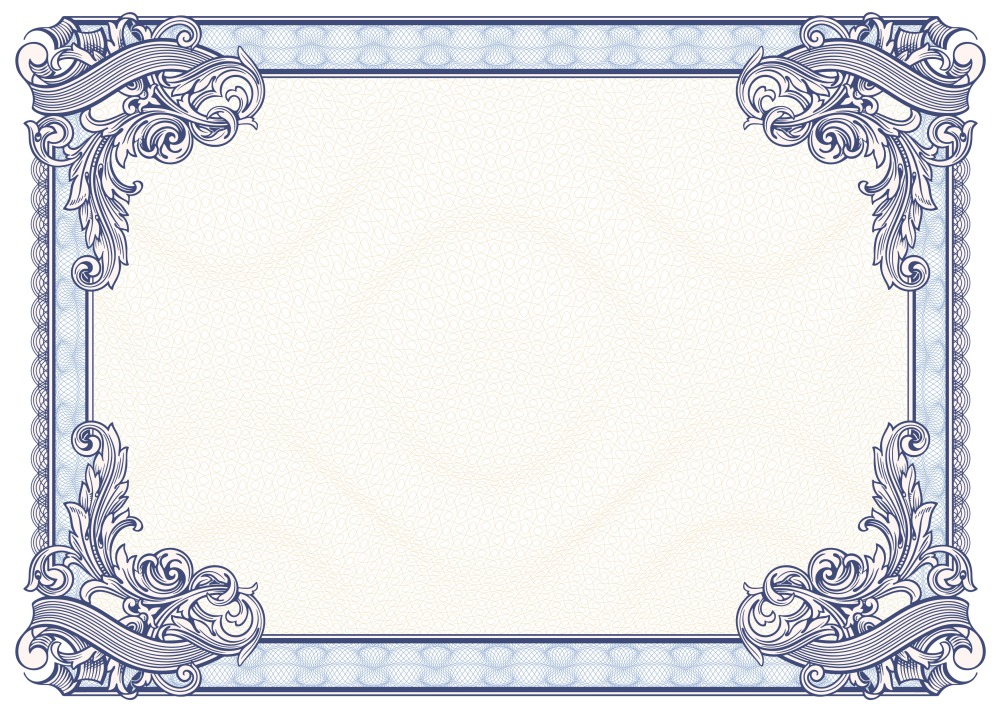 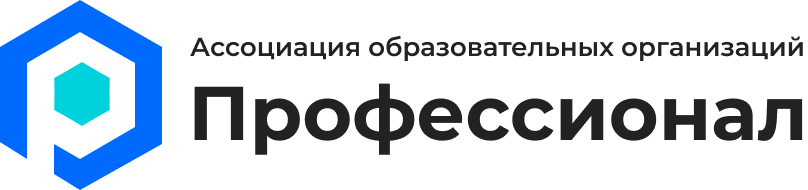 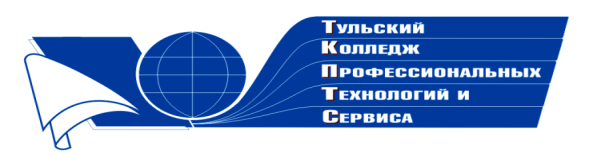 Государственное профессиональноеобразовательное учреждение  Тульской области «Тульский колледж профессиональных технологий и сервиса»ДипломНаграждаетсяСкрипаченко Елена Александровна,занявшая  2 место  в общероссийском заочном конкурсе «Коллекция педагогического мастерства и творчества»  с разработкой урока «Усилители электрического тока» по дисциплине «Электронная техника»в номинации «Лучшая разработка урока»     Директор ГПОУ ТО       «ТКПТС»                                     С.С. Курдюмов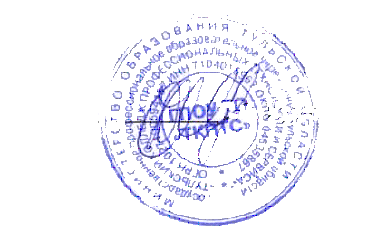 2020 год